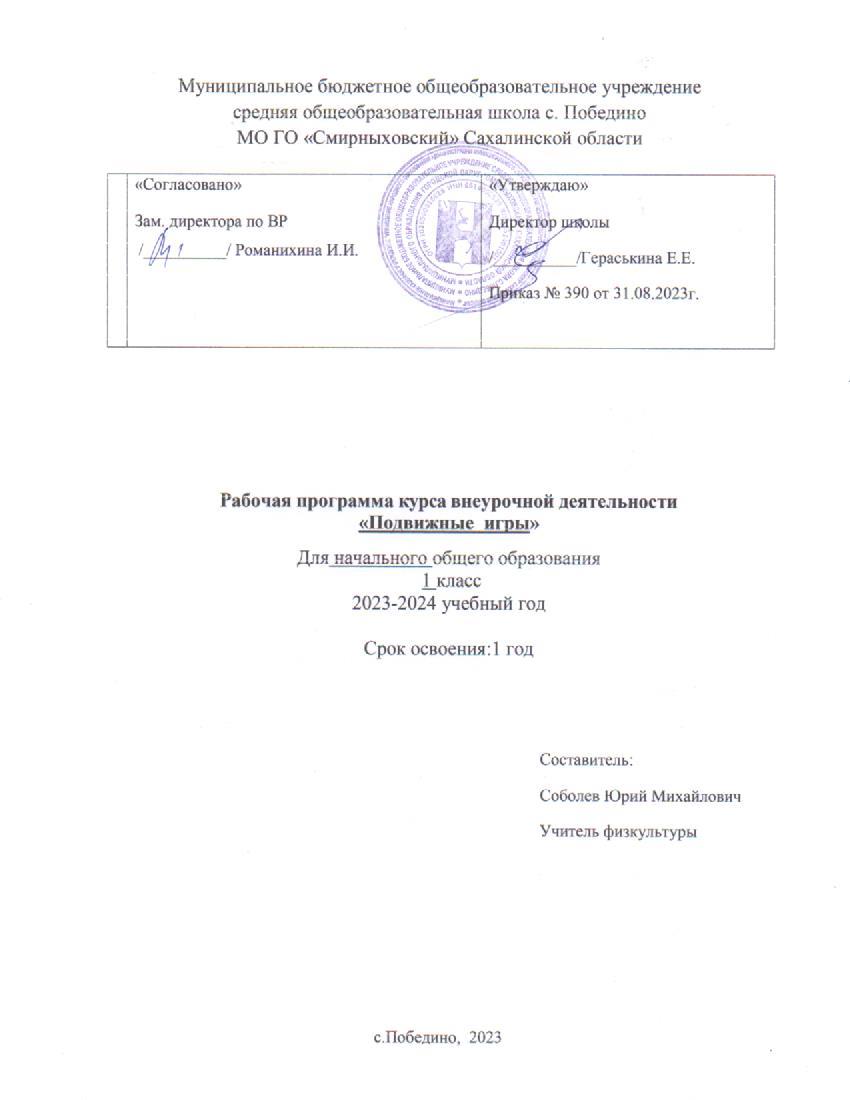 Программа по курсу внеурочной деятельности «Подвижные игры» 1 класс разработана в соответствии с:   – Федеральным Законом РФ «Об образовании в Российской Федерации» от 29.12.2012 № 273-ФЗ; – Федеральными требованиями к образовательным учреждениям в части минимальной оснащенности учебного процесса (приказ Минобрнауки России от 04.10.2010 № 986 «Об утверждении федеральных требований к образовательным учреждениям в части минимальной оснащенности учебного процесса и оборудования учебных помещений»); – ФООП – На основе примерной программы внеурочного курса, авторская программа – «Подвижные игры» Баскаева Е.А,2013г. Программа курса внеурочной деятельности по спортивно-оздоровительному направлению «Подвижные игры» может рассматриваться как одна из ступеней к формированию здорового образа жизни и неотъемлемой частью всего воспитательнообразовательного процесса в школе. Данная программа направлена на формирование, сохранение и укрепления здоровья младших школьников.  Подвижная игра - осмысленная деятельность, направленная на достижение конкретных двигательных задач в быстроменяющихся условиях. Подвижная игра — одно из важных средств всестороннего воспитания детей. Характерная ее особенность — комплексность воздействия на организм и на все стороны личности ребенка: в игре одновременно осуществляется физическое, умственное, нравственное, эстетическое и трудовое воспитание. Активная двигательная деятельность игрового характера и вызываемые ею положительные эмоции усиливают все физиологические процессы в организме, улучшают работу всех органов и систем. Возникающие в игре неожиданные ситуации приучают детей целесообразно использовать приобретенные двигательные навыки. В подвижных играх создаются наиболее благоприятные условия для развития физических качеств. Увлеченные сюжетом игры, дети могут выполнять с интересом и притом много раз одни и те же движения, не замечая усталости.  Игры помогают ребенку расширять и углублять свои представления об окружающей действительности. Выполняя различные роли, изображая разнообразные действия, дети практически используют свои знания о повадках животных, птиц, насекомых, о явлениях природы, о средствах передвижения, о современной технике. В процессе игр создаются возможности для развития речи, упражнения в счете и т.д. Народные подвижные игры являются традиционным средством педагогики. Испокон веков в них ярко отражался образ жизни людей, их быт, труд, национальные устои, представления о чести, смелости, мужестве; желание обладать силой, ловкостью, выносливостью, быстротой и красотой движений; проявлять смекалку, выдержку, творческую выдумку, находчивость, волю и стремление к победе.   Особенность подвижных игр – их соревновательный, творческий, коллективный характер. В народных играх много юмора, шуток, задора; движения точны и образны; часто сопровождаются неожиданными веселыми моментами заманчивыми и любимыми младшими школьниками считалками, жеребьёвками, потешками. Они сохраняют свою художественную прелесть, эстетическое значение и составляют ценнейший неповторимый игровой фольклор. Цель программы- Создание наиболее благоприятных условий для формирования у младших школьников отношения к здоровому образу жизни как к одному из главных путей в достижении успеха.                                         Цели и задачи программы внеурочной деятельности по спортивнооздоровительному направлению «Подвижные игры» соответствуют целям и задачам основной образовательной программы. Целью реализации основной образовательной программы начального общего образования является обеспечение планируемых результатов по достижению выпускником начальной общеобразовательной школы целевых установок, знаний, умений, навыков и компетенций, определяемых личностными, семейными, общественными, государственными потребностями и возможностями ребёнка младшего школьного возраста, индивидуальными особенностями его развития и состояния здоровья. В соответствии с ФГОС на ступени начального общего образования решаются следующие задачи:  становление основ гражданской идентичности и мировоззрения обучающихся;  формирование основ умения учиться и способности к организации своей деятельности: принимать, сохранять цели и следовать им в учебной деятельности, планировать свою деятельность, осуществлять ее контроль и оценку, взаимодействовать с педагогом и сверстниками в учебном процессе; духовно-нравственное развитие и воспитание обучающихся, предусматривающее принятие ими моральных норм, нравственных установок, национальных ценностей;  укрепление физического и духовного здоровья обучающихся.  Программа курса внеурочной деятельности по спортивно-оздоровительному направлению «Подвижные игры» составлена в соответствии с возрастными особенностями обучающихся и рассчитана на проведение 1 часа в неделю:1класс — 33 часа в год, На реализацию курса внеурочной деятельности отводится 1 час в неделю, программа рассчитана на 33 часа. Срок реализации программы: 1 год.    II.Содержание курса внеурочной деятельности                Формы учета знаний и умений, система контролирующих материалов для оценки планируемых результатов освоения программы внеурочной деятельности. Контроль и оценка результатов освоения программы внеурочной деятельности зависит от тематики и содержания изучаемого раздела. Продуктивным будет контроль в процессе организации следующих форм деятельности: викторины, конкурсы, ролевые игры, выполнение заданий соревновательного характера, оценка уровня результатов деятельности (знание, представление, деятельность по распространению ЗОЖ), результативность участия в конкурсных программах и др. «Подвижные игры»   1 класс (33 часа) Игры с бегом. (6ч) Теория. Правила безопасного поведения в местах проведения подвижных игр. Значение подвижных игр для здорового образа жизни. Практические занятия:  Комплекс ОРУ на месте. Комплекс ОРУ с рифмованными строчками. Игра «Фигуры». Игра «Волки, зайцы, лисы».  Комплекс ОРУ в движении «Мишка на прогулке». Игра «Медведи и пчёлы». Игра «У медведя во бору».  Комплекс ОРУ в колонне по одному в движении. Игра «Второй лишний». Игра «Краски».  Упражнения с предметами. Игра «Отгадай, чей голос?». Игра «Гуси – лебеди».  Комплекс ОРУ в движении. Игра«Фигуры». Игра «Волки, зайцы, лисы».  Комплекс ОРУ с предметами. Игра» «Третий лишний». Игра «Шишки, жёлуди, орехи». Игры с мячом. (6 часов) Теория. История возникновения игр с мячом. Практические занятия:  Совершенствование координации движений. Перекаты мяча. Комплекс ОРУ с мячом «Мячик». Игра «Мяч по полу».  Развитие глазомера и чувства расстояния. Передача мяча. Метание мяча «Кто меткий?» Игра «Метко в цель». Игра «Бегуны и метатели».  Укрепление основных мышечных групп; мышц рук и плечевого пояса. Игра «Передача мяча в колоннах». Игра «Гонка мячей».  Броски и ловля мяча. Игра «Мяч соседу». Игра «Подвижная цель». Игра с прыжками. (4 часа) Теория. Профилактика детского травматизма. Знакомство с правилами дыхания во время прыжков. Последовательность обучения прыжкам. Практические занятия:  Комплекс ОРУ «Скакалочка». Игра «Прыгающие воробышки».  Комплекс упражнений с длинной скакалкой «Верёвочка». Игра «Удочка».Игра «Лягушата и цапля».  Комплекс ОРУ с короткими скакалками «Солнышко». Игра «Зеркало».  Комплекс ОРУ со скакалкой «Лучики». Игра «Выше ножки от земли». Игры малой подвижности. (5 часов) Теория. Правильная осанка и её значение для здоровья и хорошей учёбы. Упражнения для формирования правильной осанки, укрепления мышечного корсета. Практические занятия:  Комплекс специальных упражнений «Ровная спина». Игра «Красный, зелёный». Игра «Альпинисты».  Комплекс упражнений с мешочками. Игра «Разведчики». Игра «Поезд».  Упражнения для исправления нарушений осанки и плоскостопия. Игра «Летает – не летает». Игра «Копна – тропинка – кочки».  Гимнастические построения, размыкания, фигурная маршировка. Игра «Построение в шеренгу». Игра «Кто быстрее встанет в круг». Зимние забавы. (3 часа) Теория. Закаливание и его влияние на организм. Первая помощь при обморожении. Практические занятия:  Игра «Скатывание шаров».  Игра «Гонки снежных комов».  Игра «Клуб ледяных инженеров».  Игра «Мяч из круга».  Игра «Гонка с шайбами».  Игра «Черепахи». Эстафеты.  (4 часа) Теория. Знакомство с правилами проведения эстафет. Профилактика детского травматизма. Практические занятия:  Беговая эстафеты.  Эстафета с предметами (мячами, обручами, скакалками)  Эстафеты на развитие статистического и динамического равновесия. Народные игры. (5 часов) Теория. Народные игры – основа игровой культуры. Роль и место игры в жизни людей. Практические занятия:  Разучивание народных игр. Игра «Калин – бан -ба» Разучивание народных игр. Игра «Чижик»  Разучивание народных игр. Игра «Золотые ворота»  Разучивание народных игр. Игра "Чехарда".  III.Планируемые результаты освоения курса внеурочной деятельности       Личностными результатами программы внеурочной деятельности по спортивно-оздоровительному направлению «Подвижные игры» является формирование следующих умений:  целостный, социально ориентированный взгляд на мир;  ориентация на успех в учебной деятельности и понимание его причин;  способность к самооценке на основе критерия успешной деятельности;  активно включаться в общение и взаимодействие со сверстниками на принципах уважения и доброжелательности, взаимопомощи и сопереживания;  проявлять дисциплинированность, трудолюбие и упорство в достижении поставленных целей;   освоение моральных норм помощи тем, кто в ней нуждается, готовности принять на себя ответственность;  развитие мотивации достижения и готовности к преодолению трудностей на основе конструктивных стратегий совладания и умения мобилизовать свои личностные и физические ресурсы стрессоустойчивости;  освоение правил здорового и безопасного образа жизни.     Метапредметными результатами программы внеурочной деятельности по спортивно-оздоровительному направлению «Подвижные игры» является формирование следующих универсальных учебных действий (УУД): 1. Регулятивные УУД:  умения планировать, регулировать, контролировать и оценивать свои действия;  планирование общей цели и пути её достижения;   распределение функций и ролей в совместной деятельности;   конструктивное разрешение конфликтов;   осуществление взаимного контроля;   оценка собственного поведения и поведения партнёра и внесение необходимых коррективов;  принимать и сохранять учебную задачу;  планировать свои действия в соответствии с поставленной задачей и условиями её реализации;  учитывать установленные правила в планировании и контроле способа решения;  адекватно воспринимать предложения и оценку учителей, товарищей, родителей и других людей;  различать способ и результат действия;  вносить необходимые коррективы в действие после его завершения на основе его оценки и учёта характера сделанных ошибок, использовать предложения и оценки для создания нового, более совершенного результата. 2. Познавательные УУД:  добывать новые знания: находить дополнительную информацию по содержанию курса, используя дополнительную литературу, свой жизненный опыт; перерабатывать полученную информацию, делать выводы;  преобразовывать информацию из одной формы в другую: предлагать свои правила игры на основе знакомых игр;   устанавливать причинно-следственные связи.  3. Коммуникативные УУД:  взаимодействие, ориентация на партнёра, сотрудничество и кооперация (в командных видах игры);  адекватно использовать коммуникативные средства для решения различных коммуникативных задач;   допускать возможность существования у людей различных точек зрения, в том числе не совпадающих с его собственной, и ориентироваться на позицию партнёра в общении и взаимодействии;  учитывать разные мнения и стремиться к координации различных позиций в сотрудничестве;  формулировать собственное мнение и позицию;  договариваться и приходить к общему решению в совместной деятельности, в том числе в ситуации столкновения интересов;  совместно договариваться о правилах общения и поведения и следовать им;  учиться выполнять различные роли в группе. Оздоровительные результаты программы внеурочной деятельности: Первостепенным результатом реализации программы внеурочной деятельности является физическая подготовленность и степень совершенства двигательных умений, высокий уровень развития жизненных сил, нравственное, эстетическое, интеллектуальное развитие         двигательная подготовленность как важный компонент здоровья учащихся;         развитие физических способностей;         освоение правил здорового и безопасного образа жизни;         развитие психических и нравственных качеств;         повышение социальной и трудовой активности; планировать занятия физическими упражнениями в режиме дня, организовывать отдых и досуг с использованием средств физической активности;         организовывать и проводить со сверстниками подвижные игры;          Взаимодействовать со сверстниками по правилам проведения подвижных игр и соревнований;         применять жизненно важные двигательные навыки и умения различными способами, в различных изменяющихся, вариативных условиях. Требования к знаниям и умениям, которые должны приобрести обучающиеся в процессе реализации программы внеурочной деятельности В ходе реализация программы внеурочной деятельности по спортивнооздоровительному направлению «Подвижные игры» обучающиеся должны знать:   основы истории развития подвижных игр в России;  педагогические, физиологические и психологические основы обучения двигательным действиям и воспитания физических качеств;  возможности формирования индивидуальных черт свойств личности посредством регулярных занятий;  индивидуальные способы контроля за развитием адаптивных свойств организма, укрепления здоровья и повышение физической подготовленности;  правила личной гигиены, профилактика травматизма и оказания доврачебной помощи; влияние здоровья на успешную учебную деятельность;   значение физических упражнений для сохранения и укрепления здоровья;  Должны уметь:  адекватно оценивать своё поведение в жизненных ситуациях;  отвечать за свои поступки;  отстаивать свою нравственную позицию в ситуации выбора;  технически правильно осуществлять двигательные действия, использовать их в условиях соревновательной деятельности и организации собственного досуга;  проводить самостоятельные занятия по развитию основных физических способностей, коррекции осанки и телосложения;  разрабатывать индивидуальный двигательный режим, подбирать и планировать физические упражнения;   управлять своими эмоциями, эффективно взаимодействовать со взрослыми и сверстниками, владеть культурой общения;  соблюдать правила безопасности и профилактики травматизма на занятиях физическими упражнениями, оказывать первую помощь при травмах и несчастных случаях;  пользоваться современным спортивным инвентарем и оборудованием. Тематическое планирование.                                                       Календарно-тематическое планирование№ТемаКол-во часов1Игры с бегом.62Игры с мячом.63Игры с прыжками.44Игры малой подвижности.55Зимние забавы36Эстафеты47Русские народные игры.5№Тема занятияКол-во часовДата1ТБ. Игра «Фигуры».105.09.2Игра «Волки, зайцы, лисы».112.093Комплекс ОРУ в движении «Мишка на прогулке». Игра «У медведя во бору».119.094Игра «Второй лишний».126.095Игра ««Фигуры».103.106Игра «Шишки, жёлуди, орехи».110.107Игра «Мяч по полу».117.108Перекаты мяча. Комплекс ОРУ с мячом.124.109Игра «Метко в цель». Игра «Бегуны и метатели».107.1110Игра «Передача мяча в колоннах». Игра «Гонка мячей».114.1111Игра «Мяч соседу».121.1112Игра «Подвижная цель».128.1113Игра «Прыгающие воробышки».105.1214Игра «Удочка». Игра «Лягушата и цапля».112.1215Игра «Зеркало».119.1216Игра «Выше ножки от земли».126.1217Игра «Альпинисты».109.0118Игра «Красный, зелёный». Игра «Поезд». 116.0119Игра «Копна – тропинка – кочки».123.0120Игра «Построение в шеренгу».130.0121Игра «Кто быстрее встанет в круг». 113.0222Игра «Гонки снежных комов».120.0223Игра «Мяч из круга».127.0224Игра «Гонка с шайбами».105.0325Знакомство с правилами проведения эстафет.112.0326Беговая эстафеты.119.0327Эстафета с предметами (мячами, обручами, скакалками) 102.0428Эстафеты на развитие статистического и динамического равновесия.109.0429Игра "Чехарда".116.0430Игра «Золотые ворота»123.0431Игра «Чижик»130.0432Игра «Золотые ворота».107.0533Игра "Чехарда".114.05